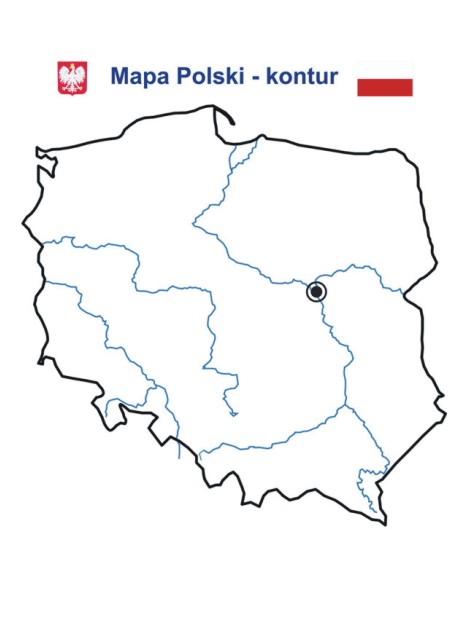 Kartkówka dla klasy VIIZaznacz na mapie Polski:Sąsiadów PolskiGóry Sudety i KarpatyPojezierze MazurskiePolesie LubelskieKotliny Podkarpackie